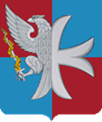 СОВЕТ ДЕПУТАТОВСЕЛЬСКОГО ПОСЕЛЕНИЯ НАЗАРЬЕВСКОЕОДИНЦОВСКОГО МУНИЦИПАЛЬНОГО РАЙОНАМОСКОВСКОЙ ОБЛАСТИРЕШЕНИЕ от 31.10.2018 № 3/42О внесении изменений и дополнений в Правила благоустройства территории сельского поселения Назарьевское Одинцовского муниципального района Московской области, утверждены решением Совета депутатов сельского поселения Назарьевское Одинцовского муниципального района Московской области от 11.12.2017 № 10/32        В целях приведения Правил благоустройства территории сельского          поселения Назарьевское Одинцовского муниципального района Московской области, утверждены решением Совета депутатов сельского поселения Назарьевское Одинцовского муниципального района Московской области от 11.12.2017 № 10/32, в соответствие с Законом Московской области от 30.12.2014 № 191/2014-ОЗ (в редакции от 18.07.2018) "О благоустройстве в Московской области",  руководствуясь Федеральным законом от 06.10.2003 № 131-ФЗ "Об общих принципах организации местного самоуправления в Российской Федерации", Уставом сельского поселения Назарьевское Одинцовского муниципального района Московской области, принимая во внимание результаты публичных слушаний по вопросу внесения изменений и дополнений в Правила благоустройства территории сельского поселения Назарьевское Одинцовского муниципального района Московской области Р Е Ш И Л:          1. Внести в Правила благоустройства территории сельского поселения Назарьевское Одинцовского муниципального района Московской области, утверждены решением Совета депутатов сельского поселения Назарьевское Одинцовского муниципального района Московской области от 11.12.2017 № 10/32 (далее – Правила), изменения и дополнения:          1.1. в пункте «а» части 3 статьи 1 Правил слово «единого» исключить;          1.2. в абзаце 19 статьи 3 Правил:           -  слова «изменение конфигурации крыши» заменить словами «замена кровельного материала»;          - после слова «ремонт» дополнить словами «(за исключением капитального ремонта)»;          -    слова «и другие» исключить;          1.3. абзац 24 статьи 3 Правил изложить в следующей редакции:«объекты, не являющиеся объектами капитального строительства (некапитальные объекты) – объекты, для размещения которых не требуется оформление разрешения на строительство, выполненные из легковозводимых конструкций без заглубленных фундаментов, коммуникаций и подземных сооружений, сезонного или вспомогательного назначения в том числе летние павильоны, беседки, навесы, сцены, а также торговые киоски, павильоны и иные объекты мелкорозничной торговли, теплицы, парники, остановочные павильоны, наземные туалетные кабины, другие подобные сооружения;»;1.4. абзац 43 статьи 3 Правил изложить в следующей редакции:«общественные территории (общественные пространства) – территории общего пользования, в том числе пешеходные улицы и зоны, площади, улицы, скверы, бульвары, зоны отдыха, сады, специально предназначенные для использования неограниченным кругом лиц в целях досуга, проведения массовых мероприятий, организации пешеходных потоков;»; 1.5. статью 3 Правил дополнить абзацами 48-52 следующего содержания:         «площадки для посетителей – свободные от транспорта территории перед входами в здания общественного назначения, благоустраиваемые 
при новом строительстве и реконструкции объектов капитального строительства;        пешеходные коммуникации – тротуары, дорожки, обеспечивающие безопасное передвижение пешеходов, освещенные, обособленные от проезжей части и обустроенные с учетом особых потребностей инвалидов и других маломобильных групп населения;         регламент содержания объектов благоустройства Московской области – утверждаемый правовым актом уполномоченного органа в сфере благоустройства документ, устанавливающий необходимый перечень, состав, сроки и периодичность, организационно-технические условия выполнения работ по содержанию объектов благоустройства и элементов объектов благоустройства;         титульные списки объектов благоустройства – документ установленной формы, утверждаемый Администрацией сельского поселения Назарьевское, содержащий адресную идентификацию, информацию об объектах благоустройства и элементах объектов благоустройства, количестве и ответственных лицах за содержание объектов благоустройства и элементов объектов благоустройства, находящихся в муниципальной  собственности, на земельных участках и землях, государственная собственность на которые 
не разграничена;	эксплуатирующая организация – специализированная организация, ответственная за состояние, содержание и эксплуатацию здания, строения, сооружения и (или) оказывающая услуги, связанные с управлением многоквартирным домом;»;          1.6. абзац 3 части 2 статьи 4 Правил изложить в следующей редакции:         «При проектировании, реконструкции элементов благоустройства может быть предусмотрено их оснащение программно-техническими комплексами видеонаблюдения за исключением случаев, при которых установка программно-технических комплексов видеонаблюдения является обязательной, в соответствии с законом Московской области. Программно-технические комплексы видеонаблюдения устанавливаются в соответствии с техническими требованиями и правилами подключения, установленными уполномоченным органом.»;         1.7. абзац 4 части 2 статьи 4 Правил признать утратившим силу;         1.8. часть 3 статьи 4 Правил дополнить пунктами 25 и 26 следующего содержания:        «25) внешние поверхности объектов капитального строительства, в том числе крыш, фасадов, архитектурно-декоративных деталей (элементов) фасадов, оконных и дверных проемов, витражей, витрин, навесов, балконов, входных групп, цоколей, террас;26) некапитальные объекты.»;1.9. в части 1 статьи 15 Правил слова «на расстоянии 5 метров от ограждений (заборов)» заменить словами «в соответствии с Правилами»;1.10. части 1-2 статьи 16 Правил изложить в следующей редакции:          «1. Юридические лица (индивидуальные предприниматели), осуществляющие свою деятельность на территории сельского поселения Назарьевское, или физические лица обеспечивают содержание принадлежащих им объектов, а также прилегающих территорий в порядке, установленном законодательством Российской Федерации, правилами благоустройства территории сельского поселения Назарьевское, регламентом содержания объектов благоустройства Московской области.           2. Границы благоустройства (уборки) территорий определяются границами земельного участка на основании документов, подтверждающих право собственности или иное вещное право на земельный участок, на котором располагаются здания, сооружения, а также прилегающей территории, установленной правилами благоустройства территории сельского поселения Назарьевское в соответствии с требованиями законодательства Московской области.	Пересечение границ благоустройства (уборки) не допускается 
за исключением случаев установления общих смежных границ благоустройства (уборки) территорий.          Границы благоустройства (уборки) территорий отображаются в схеме уборки территорий сельского поселения Назарьевское.»;         1.11. часть 7 статьи 23 Правил изложить в следующей редакции:        «7. Запрещается выгуливать домашних животных на детских
и спортивных площадках, на территориях больниц, образовательных учреждений и иных территориях общего пользования.»;        1.12. часть 10 статьи 23 Правил изложить в следующей редакции:      «10. Не допускается содержание (постоянное или временное размещение), разведение (селекционное или неселекционное) собак вне объектов капитального строительства или временных построек на земельных участках, правообладателями которых являются юридические лица, не являющиеся питомниками собак, и прилегающей к таким земельным участкам территориях.»;        1.13.  часть 1 статьи 24 дополнить пунктом «л» следующего содержания:       «л) по содержанию дворовой территории многоквартирных домов, земельные участки под которыми не образованы либо по границам таких домов, - на эксплуатирующие организации.»;        1.14. в пунктах «в, д, е, з» части 1 статьи 24 Правил - слова «на расстоянии 5 метров» заменить словами «в соответствии с Правилами»;        1.15. часть 1 статьи 25 Правил изложить в следующей редакции:        «1. Собственники (правообладатели) зданий, помещений в них, строений, сооружений, земельных участков участвуют в содержании прилегающих территорий в порядке, установленном законодательством Российской Федерации, законодательством Московской области, муниципальными правовыми актами сельского поселения Назарьевское.Минимальный перечень видов работ по содержанию прилегающих территорий включает в себя:содержание зеленых насаждений, покос газонов и иной травянистой растительности;содержание малых архитектурных форм, уличного-коммунально-бытового оборудования;очистка территорий от мусора.»;      1.16. часть 5 статьи 25 Правил признать утратившей силу;      1.17. дополнить статьей 25.1. следующего содержания:«Статья 25.1. Определение размеров прилегающих территорий к зданиям, строениям, сооружениям, земельным участкам1. В отношении зданий, строений, сооружений, земельных участков размеры прилегающих территорий устанавливаются правилами благоустройства территории сельского поселения Назарьевское в порядке, установленном законодательством Московской области, и иными нормативными правовыми актами, регулирующими вопросы благоустройства, содержания территорий.2. Границы прилегающих территорий отображаются на схеме уборки сельского поселения Назарьевское и на кадастровом плане территорий сельского поселения Назарьевское.3. Размеры прилегающей территории к многоквартирным домам, под которыми образованы земельные участки составляют 5 метров.4. В отношении многоквартирных домов, земельные участки под которыми не образованы или образованы по границе таких домов, размеры прилегающей территории определяются схемами уборки территорий сельского поселения Назарьевское.5. Размеры прилегающей территории в отношении некапитальных объектов временной уличной торговли, объектов мелкорозничной торговли (торговых павильонов, палаток, киосков), бытового обслуживания, общественного питания составляют 20 метров от объекта.6. В отношении капитальных объектов размеры прилегающей территории составляют 30 метров от объекта.7. В отношении земельных участков и территорий индивидуальных домовладений размеры прилегающей территории составляют 5 метров от земельных участков и территорий индивидуальных домовладений.8. В отношении садоводческих некоммерческих товариществ и гаражно-потребительских кооперативов размеры прилегающей к границам земельного участка территории составляют 30 метров от объекта.9. В отношении территорий, прилегающих к автозаправочным станциям, станциям технического обслуживания, местам мойки автотранспорта, автозаправочных комплексов, к въездам и выездам автозаправочных комплексов, автомоечных постов составляют 30 метров.10. В случае пересечения прилегающей территории с дорогой общего пользования, размер прилегающей территории устанавливается до пересечения с дорожным бордюром или тротуарным бордюром. При отсутствии дорожного бордюра размер прилегающей территории определяется до непосредственного пересечения с дорогой общего пользования. При пересечении прилегающих территорий двух и более объектов, размеры которых фактически менее размера, установленного Правилами благоустройства сельского поселения Назарьевское, их размеры определяются половиной расстояния между объектами.»;1.18. абзац 3 статьи 27 Правил изложить в следующей редакции:«обеспечивает закрепление всей территории муниципального образования за ответственными лицами Администрации сельского поселения Назарьевское путем формирования и утверждения титульных списков объектов благоустройства в соответствии с требованиями нормативных правовых актов Московской области;»;1.19. в абзаце 7 статьи 27 Правил слово «разрабатывает» заменить словом «утверждает»;1.20. дополнить статью 27 Правил абзацами 25-26 следующего содержания:       «утверждает и доводит до юридических и физических лиц требования к архитектурно-художественному облику территорий муниципального образования путем размещения на публичных информационных ресурсах.В целях обеспечения свободного доступа информация о мероприятиях по благоустройству территорий подлежит размещению на публичных информационных ресурсах.»;2.   Опубликовать настоящее решение в официальных средствах массовой информации и разместить на сайте сельского поселения Назарьевское Одинцовского муниципального района в информационно-телекоммуникационной сети «Интернет».3. Контроль за исполнением настоящего решения возложить на Исполняющего полномочия Руководителя Администрации сельского поселения Назарьевское Одинцовского муниципального района Московской области А.И. Коротченко.Глава сельского поселения Назарьевское                                   М.А. Шибанова